河海大学部门文件河海委组[2013]20号───────────────────关于办理2012年度河海大学党建研究课题结题工作的通知各党委、总支、直属支部，各单位：根据《关于开展2012年度河海大学党建课题研究的通知》（河海委组[2012]11号）文件要求，为进一步加强我校党建课题管理，多出高水平党建研究成果，现就2012年度河海大学党建研究课题结题工作有关事项通知如下：一、结题要求1．项目需完成《河海大学党建研究课题申请书》约定的研究任务，且项目成果出版或发表均应标注“河海大学2012年党建课题资助”字样，未标注者不在结题成果范围内。无文号内部发行的会议论文集论文、增刊论文不在结题成果范围内。2．原则上课题需在CSSCI来源期刊及核心期刊发表1篇及以上论文；围绕我校中心工作的应用类课题，应提出具有可操作性的对策和建议，并获得应用部门的认可证明。二、结题材料1.《河海大学2012年度党建研究课题项目验收报告》（一式4份）；2.课题研究报告（一式4份）；3.其他结题成果（一式4份）：成果形式为论文的，应复印期刊封面、版权页、论文正文；提出可操作性对策和建议的，应有应用部门的认可证明，并加盖公章。上述材料请装订成册。三、结题时间  请立项项目负责人加快研究进度，及时推出成果，于2013年11月20日前，将结题材料报送至组织部（河海馆421）。基于客观原因无法完成的项目，将视为项目中止，项目负责人需根据情况退还全部或部分项目经费。联系人：王  楠    联系电话：83786104    附件：1.河海大学2012年度党建研究课题立项名单       2.《河海大学2012年度党建研究课题项目验收报告》                                党委组织部、社科处                                 2013年10月22日河海大学党委组织部                    2013年10月22日印发录入：陶冉冉                                   校对：王  楠 附件1：河海大学2012年度党建研究课题立项名单附件2：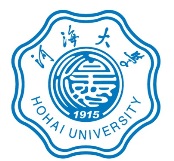 河海大学2012年度党建研究课题项目验收报告项目名称：项目类别：项目负责人：                             所属单位：                             河海大学党委组织部、社科处制二○一三年   月   日简表财务决算表主要研究成果审核意见序 号课题类别课题名称课题负责人备 注1重点课题高校学生党建工作模式创新与实践研究-以河海大学能电院为例魏  萍   刘成钢2重点课题高校加强社会主义核心价值体系建设途径研究刘爱莲3重点课题嵌入性理论视域下的高校基层党建凝聚力建设研究朱倬然4一般课题基于党员身份认知前提下的大学生党员后续教育研究朱宏亮5一般课题研究型大学研究生党员教育管理体制机制研究张海军6一般课题通过班级建设提升大学生核心价值体系的途径研究宋瑞平7一般课题大学生党员素质模型的构建与实践研究孔祥冬8一般课题加强高校大学生党员理想信念教育的研究黄世虎9一般课题党的纯洁性的时代特征与科学内涵研究王同昌10一般课题惩防体系建设与保持高校党员干部作风纯洁研究高德华11一般课题高校建设社会主义核心价值体系的路径与实践转化研究徐精鹏12一般课题高校学生党员影响力研究-以常州校区为例张振宇13鼓励研究课题高校教辅部门党支部教育管理服务模式的创新研究符晓陵  王冰花  吴东敏14鼓励研究课题建立健全党支部激励关怀帮扶机制-学生党员服务工作机制研究戴媛媛   许  睢15鼓励研究课题研究型大学研究生党员教育管理体制机制研究魏有兴16鼓励研究课题大学生素质提升理论及实践研究戴玉珍17鼓励研究课题加强高校大学生理想信念教育的研究李晓芳18鼓励研究课题大学生素质提升理论及实践研究朱志梅19鼓励研究课题加强高校大学生党员理想信念教育的研究李冠华20鼓励研究课题党内激励关怀帮扶机制研究杨春伟21鼓励研究课题大学生党员素质提升理论及实践研究陈学忠22鼓励研究课题高校学生党员教育管理服务模式的创新研究胡井军项目类型项目类型项目名称项目名称项目负责人项目负责人所属单位所属单位项目实施周期项目实施周期年    月 至        年    月项目已取得的成果发表论文[  ]篇，其中：SCI[  ]篇；EI[  ]篇；《河海大学文科学术期刊榜》B类[  ]篇，C类[  ]篇； SSCI[  ]篇 发表论文[  ]篇，其中：SCI[  ]篇；EI[  ]篇；《河海大学文科学术期刊榜》B类[  ]篇，C类[  ]篇； SSCI[  ]篇 项目已取得的成果主持申报国家自然科学基金项目[  ]项主持申报部省级以上哲学社会科学基金[  ]项主持申报国家自然科学基金项目[  ]项主持申报部省级以上哲学社会科学基金[  ]项项目已取得的成果参加国际大型学术会议[  ]次参加国内大型学术会议[  ]次参加国际大型学术会议[  ]次参加国内大型学术会议[  ]次经费执行情况经费执行情况总预算：              元；已拨付经费：              元。经费执行情况经费执行情况已执行预算：              元。科  目预算经费（元）支出经费（元）1.设备购置费2材料费3.差旅费4.会议费5.学术交流和合作费6.出版/文献/信息传播/知识产权事务费7.劳务费（控制在10%以内）8.专家咨询费（控制在5%以内）9.其他费用合计 1、项目简介2、获得研究成果情况：项目负责人（签字）：年      月       日    专家组审核意见：专家组组长（签字）：                                                   年    月    日组织部审核意见：负责人：             （单位公章）年    月     日社科处审核意见：负责人：             （单位公章）年    月     日